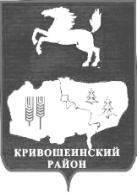 АДМИНИСТРАЦИИ КРИВОШЕИНСКОГО РАЙОНАПОСТАНОВЛЕНИЕ05.10.2015                                                                                                                   № 340 с. КривошеиноТомской областиО внесении изменений в постановление Администрации Кривошеинского района от 12.07.2012 № 370 «О создании постоянно действующей комиссии по проведению аукционов на право заключения договоров аренды на муниципальное имущество, по продаже муниципального имущества»	В связи с кадровыми изменениями в Администрации Кривошеинского района,ПОСТАНОВЛЯЮ:	1. Внести изменения в постановление Администрации Кривошеинского района от 12.07.2012 № 370 «О создании постоянно действующей комиссии по проведению аукционов на право заключения договоров аренды на муниципальное имущество, по продаже муниципального имущества» следующего содержания:	1.1. Вывести из состава комиссии:Безотечество И.Г.Пилипенко М.Ю.Архипова А.М.	1.2. Ввести в состав комиссии:	Тайлашева С.А. – Глава Кривошеинского района (Глава Администрации) – председатель;	Китченко Л.Н. – ведущий специалист – секретарь административной комиссии;	Жуйкову А.С. – ведущий специалист по экономической политике и целевым программам;	Петроченко А.Л. – специалист по земельным вопросам Администрации Кривошеинского района – аукционист. 2. Настоящее постановление вступает в силу с даты его подписания.3. Разместить настоящее постановление в сборнике нормативных актов Администрации Кривошеинского района и на официальном сайте муниципального образования Кривошеинский район в сети «Интернет».4. Контроль за исполнением настоящего постановления оставляю за собой.Глава Кривошеинского района(Глава Администрации) 							С.А. ТайлашевПетроченко Александр Леонидович  (8-28-251) 2-11-81Прокуратура, Управление финансов, МБУ «Кривошеинская ЦМБ», Петроченко А.Л., Китченко Л.Н., Шиянов И.А., Жуйкова А.С.